Name of Journal: World Journal of Gastrointestinal OncologyManuscript NO: 45616Manuscript Type: ORIGINAL ARTICLE Basic StudyUp-regulation of tumor necrosis factor-α pathway survival genes and of the receptor TNFR2 in gastric cancer Rossi AFT et al. Up-regulation of TNF-α pathway in gastric cancerAna Flávia Teixeira Rossi, Júlia Cocenzo Contiero, Fernanda da Silva Manoel-Caetano, Fábio Eduardo Severino, Ana Elizabete SilvaAna Flávia Teixeira Rossi, Júlia Cocenzo Contiero, Fernanda da Silva Manoel-Caetano, Ana Elizabete Silva, Department of Biology, São Paulo State University – UNESP, São José do Rio Preto, SP 15054-000, BrazilFábio Eduardo Severino, Department of Surgery and Orthopedics, Faculty of Medicine, São Paulo State University – UNESP, Botucatu, SP 18618-687, BrazilORCID number: Ana Flávia Teixeira Rossi (0000-0002-3476-2885); Júlia Cocenzo Contiero (0000-0002-3944-2717); Fernanda da Silva Manoel-Caetano (0000-0001-6717-5874); Fábio Eduardo Severino (0000-0002-2304-3404); Ana Elizabete Silva (0000-0003-1491-8878).Author contributions: Rossi AFT and Silva AE outlined the study; Rossi AFT, Contiero JC, Manoel-Caetano FS performed the experiments; Rossi AFT analyzed and interpreted the results; Severino FE built the interaction network; Rossi AFT and Silva AE drafted the manuscript and revised it; all authors approved the final version of the manuscript.Supported by São Paulo Research Foundation-FAPESP, grants Nos. 2015/21464-0 and 2015/23392-7; and National Counsel of Technological and Scientific Development-CNPq, grant No. 310120/2015-2.Institutional review board statement: This study was approved by local Research Ethics Committee (CEP – IBILCE/UNESP, number 1.336.892).Conflict-of-interest statement: The authors declare that they have no conflict of interest.Open-Access: This article is an open-access article which was selected by an in-house editor and fully peer-reviewed by external reviewers. It is distributed in accordance with the Creative Commons Attribution Non Commercial (CC BY-NC 4.0) license, which permits others to distribute, remix, adapt, build upon this work non-commercially, and license their derivative works on different terms, provided the original work is properly cited and the use is non-commercial. See: http://creativecommons.org/licenses/by-nc/4.0/Manuscript source: Invited manuscriptCorresponding author: Ana Elizabete Silva, PhD, Adjunct Professor, Department of Biology, São Paulo State University – UNESP, Rua Cristóvão Colombo, 2265, São José do Rio Preto SP 15054-000, Brazil. ae.silva@unesp.brTelephone: +55-17-32212384 Fax: +55-17-322212390Received: January 11, 2019 Peer-review started: January 11, 2019 First decision: January 26, 2019 Revised: February 16, 2019 Accepted: February 27, 2019Article in press: Published online: Abstract BACKGROUND Gastric carcinogenesis can be induced by chronic inflammation triggered by Helicobacter pylori (H. pylori) infection. Tumor necrosis factor (TNF)-α and its receptors (TNFR1 and TNFR2) regulate important cellular processes, such as apoptosis and cell survival, and the disruption of which can lead to cancer. This signaling pathway is also modulated by microRNAs (miRNAs), altering gene expression. AIM To evaluate the mRNA and miRNAs expression involved in the TNF-α signaling pathway in gastric cancer (GC) tissues and its relationship. METHODS Quantitative polymerase chain reaction (qPCR) by TaqMan® assay was used to quantify the RNA transcript levels of TNF-α signaling pathway (TNF, TNFR1, TNFR2, TRADD, TRAF2, CFLIP, NFKB1, NFKB2, CASP8, CASP3) and miRNAs that targets genes from this pathway (miR-19a, miR-34a, miR-103a, miR-130a, miR-181c) in 30 GC fresh tissue samples. Molecular diagnosis of H. pylori was performed by nested PCR for gene HSP60. A miRNA:mRNA interaction network was construct using Cytoscape v3.1.1 from the in silico analysis performed using public databases.RESULTS Up-regulation of cellular survival genes as TNF, TNFR2, TRADD, TRAF2, CFLIP, and NFKB2, besides CASP8 and miR-34a was observed in GC tissues, whereas mediators of apoptosis such as TNFR1 and CASP3 were down-regulated. When the samples were stratified by histological type, the expression of miR-103a and miR-130a was significantly increased in the diffuse-type of GC compared to the intestinal-type. However, no influence of H. pylori infection was observed on the expression levels of mRNA and miRNAs analyzed. Moreover, the miRNA:mRNA interaction network showed several interrelations between the miRNAs and their target genes, highlighting miR-19a and miR-103a, which has as predicted or validated target a large number of genes in the TNF-α pathway, including TNF, TNFR1, TNFR2, CFLIP, TRADD, CASP3 and CASP8. CONCLUSION Our findings show that cell survival genes mediated by TNF/TNFR2 binding is up-regulated in GC favoring its pro-tumoral effect, while pro-apoptotic genes as CASP3 and TNFR1 are down-regulated, indicating disbalance between apoptosis and cell proliferation processes in this neoplasm. This process can also be influenced by an intricate regulatory network of miRNA:mRNA. Key words: Gastric cancer; Tumor necrosis factor-α signaling; TNFR1; TNFR2; Cellular survival; MicroRNAs © The Author(s) 2019. Published by Baishideng Publishing Group Inc. All rights reserved.Core tip: We evaluated the expression of mRNA and microRNAs (miRNAs) related to the tumor necrosis factor (TNF)-α signaling pathway in gastric cancer (GC) fresh tissues. Our study shows up-regulation of cell survival genes (TNF, TNFR2, TRADD, TRAF2, CFLIP, NFKB2, CASP8) of this signaling pathway in GC, stimulating cell growth possibly by TNFR2 and negatively controls TNFR1-mediated apoptosis by down-regulation of pro-apoptotic mediators (TNFR1 and CASP3). Furthermore, interaction network between miRNAs and mRNA investigated suggests that TNF-α signaling pathway can be regulated by the action of miRNAs, mainly miR-19a and miR-103a, which may influence tumor development. Ours findings suggest TNFR2 as a potential therapeutic target for GC.Rossi AFT, Contiero JC, Manoel-Caetano MS, Severino FE, Silva AE. Up-regulation of tumor necrosis factor-α pathway survival genes and of the receptor TNFR2 in gastric cancer. World J Gastrointest Oncol 2019; In pressINTRODUCTIONAs the sixth most common cancer and the fifth leading cause of cancer-related death worldwide, gastric cancer (GC) is currently one of the most relevant neoplasms[1,2]. Despite the geographical variabilities, it has a high incidence especially in Asia and Eastern Europe, and also in developing countries of South America[3]. In Brazil, it is estimated 13540 new cases of this cancer in men and 7750 in women in the year 2019, occupying the fourth in incidence among men and the sixth among women[4]. Intestinal-type adenocarcinoma is the most common type of GC and is the result of a multi-step process that begins with chronic gastritis and can progress to atrophic gastritis, intestinal metaplasia, dysplasia and cancer[5]. This process can originate from chronic inflammation, mainly as a consequence of Helicobacter pylori (H. pylori) infection[6]. This Gram-negative bacterium promotes oxidative stress that induces DNA damage and triggers a repair response by stimulating growth and survival factors as well as regulatory cytokines that can initiate the carcinogenic process[7]. Tumor necrosis factor (TNF)-α is a pleiotropic cytokine important to ensure tissue homeostasis[8,9]. Deregulation of the TNF-α signaling can affect cellular responses, causing inflammatory diseases and cancer[10]. It is one of the main pro-inflammatory mediator produced during the inflammatory response[11], causes diverse cellular responses such as apoptosis, cell survival, angiogenesis, and metastasis[11,12]. In cancer, TNF-α can have both pro- and anti-tumoral effects based on interaction with its receptors TNFR1 and TNFR2[13]. Only TNFR1 possesses an intracellular death domain and thus can induce both apoptotic signaling and transcription of cell survival genes[14]. Although its role is less well understood, TNFR2 activation largely results in NF-κB stimulation and cell proliferation[15]. In gastric tissues, increased expression of TNF-α has been observed in the normal mucosa as well as in chronic gastritis, intestinal metaplasia and dysplasia[16], active chronic gastritis[17] and GC[18], this factor plays an important role in progression of the lesion cascade that leads to GC. Recently, we reported up-regulation of TNF-α mRNA and protein and other inflammatory mediators in chronic gastritis associated with H. pylori; we also observed deregulation of microRNAs (miRNAs) that interact with genes encoding cytokines. Interestingly, after bacterial eradication treatment, expression of TNF mRNA was reduced and that of several miRNAs, such as miR-103a and miR-181c, was increased[19]. Considering that TNF-α regulates cellular processes as apoptosis and cell survival according to binding to its TNFR1 and TNFR2 receptors, we used GC fresh tissue samples to investigate the mRNA expression of these receptors and important downstream genes involved in TNF-α signaling pathway [TNF, TNFR1 (TNFRSF1A), TNFR2 (TNFRSF1B), TRADD, TRAF2, CFLIP (CFLAR), NFKB1, NFKB2, CASP8 and CASP3], and potentially related miRNAs (miR-19a, miR-34a, miR-103a, miR-130a and miR-181c) chosen from public database search[20-29]. In addition, we evaluated the relationship between miRNA and mRNA via construction of an interaction network. We observe that TNF-α signaling is deregulated in GC through up-regulation of TNFR2 and downstream survival genes, which may favor the cell survival, and conversely, down-regulation of TNFR1 and CASP3 involved in apoptosis evasion. MATERIALS AND METHODSClinical samplesThis study was approved by local Research Ethics Committee (CEP – IBILCE/UNESP, number 1.336.892), and written informed consent was obtained from all individuals in previous studies[30,31]. A total of 30 fresh tissues samples of gastric adenocarcinoma were collected from gastric biopsies or surgical resection of the 30 patients attended at the Hospital de Base, São José do Rio Preto, SP, Brazil, without previous chemotherapy and radiotherapy, as previously described[30,31]. The samples were diagnosed according Lauren classification as diffuse and intestinal- type[32]. In addition, four fresh tissue samples were collected from gastric biopsies from individuals with histologically normal gastric mucosa (H. pylori-negative). These normal tissue samples were used as a pool for calibration in the reverse transcription (RT)-qPCR analysis. The demographic and clinical pathological data are presented in Table 1. For this study, total DNA and RNA stored and extracted using TRIzol® reagent (InvitrogenTM , Carlsbad, Califórnia, United States) in previous works were used[30,31].Molecular diagnosis of H. pylori infectionMolecular diagnosis of H. pylori was performed by nested PCR in DNA samples to evaluate the presence of the HSP60 gene according to the protocol described by Singh et al[33]. A 501-bp fragment was only observed in H. pylori-positive samples. Negative controls, without DNA and with H. pylori-negative DNA, were used in all reactions.Quantification of mRNA and miRNA expression by RT-qPCRComplementary DNA (cDNA) was synthesized from mRNA and miRNA using a High Capacity cDNA Archive Kit (Applied Biosystems, California, United States) and TaqMan® MicroRNA Reverse Transcription Kit (Applied Biosystems, California, United States), respectively, according to the manufacturer’s protocol. Quantitative polymerase chain reaction (qPCR) was performed using a StepOnePlus Real Time PCR System 2.2.3 (Applied Biosystems, California, United States) with TaqMan® for target genes TNF (Hs01113624_g1), TNFR1 (TNFRSF1A) (Hs01042313_m1), TNFR2 (TNFRSF1B) (Hs00961749_m1), TRADD (Hs00182558_m1), TRAF2 (Hs00184192_m1), CFLIP (CFLAR) (Hs00153439_m1), NFKB1 (Hs 00765730_m1), NFKB2 (Hs01028901_g1), CASP8 (Hs01116281_m1) and CASP3 (Hs00234387_m1), and for target miRNAs hsa-miR-19a-3p (MIMAT0000073; ID 000395), hsa-miR-34a-3p (MIMAT0004557; ID 002316), hsa-miR-103a-3p (MIMAT0000101; ID 000439), hsa-miR-130a-3p (MIMAT0000425; ID 000454) and hsa-miR-181c-5p (MIMAT0000258; ID 000482) (Applied Biosystems, California, United States). All reactions were performed in triplicate with a final volume of 10 µL using GoTaq® Probe qPCR Master Mix 2X (Promega, Wisconsin, United States). Relative quantification (RQ) of mRNA and miRNA expression was calculated by the 2(-∆∆Ct) method[34] using a pool of normal mucosa samples as a calibrator. Reference genes ACTB (Catalog#: 4352935E) and GAPDH (Catalog#: 4352934E) and endogenous RNU6B (ID 001093) and RNU48 (ID 001006) were adopted for normalization of mRNA and miRNA quantification, respectively, as validated in our previous studies[17,28]. qPCR experiments followed MIQE guidelines[35], and RQ values are expressed as the median of gene and miRNA expression for GC in relation to that of the normal mucosa pool.In silico analysis for prediction of miRNA targets and the miRNA-mRNA interaction networkIn silico analysis was performed using public databases for predicted and validated target genes of the five miRNAs evaluated. The databases used were as follows: TarBarse[20], miRWalk 2.0[21], miRTarbase[22], miRDB (MirTar2 v4.0)[23,24], microRNA.org[25], PITA 0 0 ALL[26], TargetScan[27], RNA-22[28] and miRmap[29]. Only target genes predicted by at least three databases were considered.Data were integrated using bioinformatic methods, and protein annotations were then used to construct protein:protein interaction networks (PPI). The PPI networks were generated using Metasearch STRING platform v10.5[36]. Data visualization and integration between PPI and miRNA:target gene networks were performed using Cytoscape v3.1.1[37]. Statistical analysisThe D’Agostino and Pearson normality test was used to evaluate the distribution of the data, which did not present normal distribution, therefore non-parametric tests were used. Alterations in expression of genes or miRNAs in the GC group in relation to a pool of normal mucosa were evaluated by the Wilcoxon Signed Rank test[38]. The Mann-Whitney test was employed to investigate associations of H. pylori infection, adenocarcinoma histological type, gender and age with mRNA and miRNA expression in GC group. Correlation analysis between mRNA expression and between miRNA/mRNA expression was performed by Spearman's correlation. Values of P < 0.05 were considered statistically significant.RESULTS Molecular diagnosis for H. pylori Among the 30 GC samples diagnosed for H. pylori infection, 50% (15) were positive for the presence of this bacterium. All four samples of normal gastric mucosa had the diagnosis confirmed as H. pylori -negative (Table 1).Expression of TNF-α pathway genes GC samples showed significantly up-regulated mRNA expression of TNF (RQ = 3.78, P < 0.001), TNFR2 (RQ = 1.98, P < 0.001), TRADD (RQ = 2.14, P = 0.004), TRAF2 (RQ = 3.70, P < 0.001), CFLIP (RQ = 2.03, P < 0.001), NFKB2 (RQ = 2.16, P < 0.001), and CASP8 (RQ = 2.58, P < 0.001) in comparison with normal mucosa, whereas TNFR1 (RQ = 0.66, P = 0.037) and CASP3 (RQ = 0.29, P < 0.0001) were down-regulated (Figure 1). No any significant change in NFKB1 mRNA expression was found in GC samples.Correlation analysis between the mRNA expression of genes involved in the TNF-α pathway showed an intricate network of positive correlations in GC (Table 2). TNFA correlated with expression of all other genes, with exception of TNFR1, while this showed a strong correlation only with TNFR2. Conversely, TNFR2 correlated positively with expression of all other genes. The strongest correlation was observed between CFLIP and CASP8 (r = 0.91, P < 0.001) (Table 2).Expression of miRNAs related to TNF-α pathwayIn general, expression of miRNAs (miR-19a, miR-103a, miR-130a and miR-181c) were not deregulated in GC (Figure 2), an exception is the significant up-regulation of miR-34a (RQ = 1.39, P = 0.017). No association between miRNA expression was found for gender, age or H. pylori infection in GC samples. However, association analysis showed that expression of miR-103a (P = 0.035) and miR-130a (P = 0.011) was significantly increased in the diffuse-type of GC (RQ = 1.53 and 4.83, respectively) compared to the intestinal-type (RQ = 0.55 and 0.52, respectively). In addition, expression of miR-103a was down-regulated when comparing only the intestinal- type of GC samples with normal mucosa (RQ = 0.55, P = 0.037) (Figure 3). When we evaluated the influence of these factors on mRNA expression of TNF-α pathway genes, no association was found.miRNA–mRNA correlation and interaction networksA miRNA:mRNA interaction network integrating miRNAs with the proteins encoded by genes of the TNF-α pathway was constructed based on in silico analysis using public databases (Figure 4). The obtained protein-protein interaction (PPI) network reinforced the significant correlation gene:gene found between the genes of the TNF-α pathway in GC (Table 2) samples. We also performed a correlation analysis between the transcripts levels of miRNAs:mRNA of TNF-α pathway in GC samples, but no negative correlation was observed (data not shown). However, the miRNA:mRNA interaction network shows several possible relationships between mRNA and miRNAs evaluated. This interaction network generated in this study suggests that all evaluated miRNAs can act on the TNF-α pathway to influence cellular responses with TNF as a predicted or validated target. Furthermore, it highlights miR-19a and miR-103a, which can regulate the greatest number of genes, including TNF, TNFR1, TNFR2, CFLIP, TRADD, CASP3 and CASP8.DISCUSSIONThis is the first study to investigate the expression of genes that participate in the TNF-α pathway and its relationship to miRNA expression in GC. Our results show that this pathway is deregulated in GC may promote cell survival through TNF-α/TNFR2/NF-κB and to prevent apoptosis. We observed up-regulation of TNF, TNFR2 receptor, downstream cell survival genes as TRAF2, TRADD, CFLIP and NFKB2, beyond CASP8 and miR-34a, and down-regulation of TNFR1 and CASP3, indicating predominant expression of anti-apoptotic in relation to pro-apoptotic mediators in GC tissues. In addition, the miRNA:mRNA interaction network generated indicates that miR-19a, miR-34a, miR-103a, miR-130a and miR-181c may target genes of the TNF-α signaling, such as TNFA, TNFR1 and TNFR2.TNF-α pathway genes and their receptors may have opposite effects on tumorigenesis depending on the developmental stage and tumor type[11]. In GC, the present study showed increased expression of TNFA so that this cytokine has a promoting effect that is necessary even when such interleukins as IL-1β and IL-6 are present in the tumor tissue[8]. Considering the role of TNFA receptors, Oshima et al[8] showed that TNFR1-mediated stimulation of TNF-α signaling in bone marrow-derived cells from knockout mice induces tumor-promoting factors, as Noxo1 and Gna14, in tumor cells. In contrast, anti-tumor effects of this receptor were observed in CD4+ T cells isolated from mice, as the absence of TNFR1 signaling promoted angiogenesis and carcinogenesis[39]. Regarding TNFR2, induction of its expression in a colorectal cancer cell line results in a significant increase in cellular proliferation, promoting tumor growth via the PI3K/AKT pathway[40]. Similar to the results of the present study, Al-Lamki et al[41] found a significant increase in TNFR2, but not in TNFR1, in clear cell renal carcinoma and reported that this increase was correlated with a high degree of malignancy and activation of NF-κB and VEGFR2, causing cell cycle entry. Furthermore, blocking TNFR2 by short hairpin RNA (shRNA) in Lewis lung carcinoma cell culture leads to increased TNF-mediated apoptosis and decreased angiogenesis, which may result in tumor regression[42]. Therefore, TNFR2 is possibly the major receptor related to tumor progression triggered by the TNF-α pathway in GC.In the cell proliferation pathway (Figure 5), after binding of TNF-α to TNFR2, TRAF2 associates with the intracellular portion of the receptor. As the key mediator of this signaling pathway, TRAF2 promotes the binding of anti-apoptotic proteins (cIAP1 and cIAP2) to TNFR2[43-45]. This TNFR2/TRAF2 interaction evokes transcriptional activation of genes related to cell survival, such as NF-κB[15], which induces transcription of anti-apoptotic genes including cFLIP, TRAF1 and TRAF2[46,47] to prevent cell death. In our study, we observed up-regulation of TRAF2, NFKB2 and CFLIP mRNAs in GC. These findings are consistent with the positive correlations observed between TNFR2 mRNA and anti-apoptotic genes (CFLIP and TRAF2) as well as activation of cell proliferation (NFKB1 and NFKB2). All these results together corroborate the predominance of cell survival pathway gene expression mediated by TNF-α/TNFR2/NF-κB in GC.However, TNFR1 mRNA was down-regulated in GC samples, indicating that the apoptosis pathway may be impaired. This result is also consistent with increased expression of TRADD, TRAF2 and CFLIP and decreased expression of CASP3. Interaction between TRAF2 and TNFR1, via the TRADD adapter protein[48], inhibits the ability of this receptor to induce apoptosis[49] by impairing formation of the death-inducing signaling complex (DISC), also called Complex II (Figure 5). When the apoptotic pathway is activated, TNFR1 and the adapter proteins TRADD, TRAF2 and RIP1 associated with it undergo conformational changes that result in TRADD dissociation from the receptor and release of the death domain. TRADD together with FADD and pro-caspase-8 form the DISC[50,51], which activate caspase-8 via proteolytic cleavage of its precursor, consequently resulting in activation of the caspase-3 effector and apoptosis[14]. In contrast, cFLIP, which is induced by NF-κB, inhibits the activity of the DISC due to its homology with caspase-8[50]. cFLIP interacts directly with pro-caspase-8 to form a heterodimer that suppresses precursor cleavage and consequent activation of the caspase[52]. Therefore, when NF-κB is activated, cells are resistant to apoptosis triggered by TNFR1 through promotion of cFLIP expression and inhibition of pro-caspase-8 binding to FADD[50]. In the GC samples evaluated in this study, we found increased expression of CASP8 mRNA, which may result from factors generated in inflammatory conditions such as nitric oxide[53] and interferon-Υ[54] that are up-regulated in stomach cancer[55,56]. However, the cFLIP-mediated apoptotic signaling blockade results in low expression of CASP3 and consequent reduction of cell death.Deregulation of global gene expression is a key characteristic during malignant progression, and miRNAs are important regulators of this process, including in GC[57]. Thus, we consulted public databases and selected miRNAs miR-19a, miR-34a, miR-103a, miR-130a and miR-181c, which target genes of the TNF-α pathway, as a change in their expression may impact regulation of this pathway. In general, the expression of miRNAs was not deregulated in GC, though the miR-34a was up-regulated. Several studies highlight the tumor-suppressor role of miR-34a, whereby reduced expression is associated with an advanced clinical stage, lymph node metastasis[58], a lower survival rate[59], and a higher recurrence rate[60] in patients with GC. However, our results corroborate an oncogenic action of the miR-34a because a significant increase in its expression observed in GC[61] and association with a lower overall survival[62]. Nonetheless, as a recent meta-analysis did not find a significant association between expression of this miRNA and overall survival[63], further studies are needed to clarify the role of miR-34a in GC.In our study, expression of the oncogenic miRNAs miR-19a, miR-103a and miR-130a was not deregulated in GC samples. When we stratified the samples by histological type, significantly higher expression of both miR-103a and miR-130a was detected in diffuse-type GC than in the intestinal-type. Furthermore, expression of miR-103a was down-regulated when considered only the intestinal type of GC in relation to normal mucosa. Although miR-103a has already been confirmed as a highly sensitive and specific biomarker of the diffuse type[64], the action of miR-130a in gastric carcinogenesis remains unsure. All these miRNAs may have both oncogene and tumor-suppressor roles in different stages of neoplastic development and tumor type. Up-regulation of these miRNAs has been associated with metastasis, proliferation and cell invasion in GC[65-67]. Conversely, some studies have shown decreased expression of miR-103a and miR-130a, correlating these findings with GC tumorigenesis, cell migration, invasion and metastasis[68,69]. Regarding miR-181-c, our results showed no alteration of its expression in GC samples. However, in our previous study, we observed reduced expression of this miRNA in biopsies from chronic gastritis patients, but after bacterial eradication therapy, a significant increase of its expression was observed. Thus suggesting that the inflammatory process induced by H. pylori can regulate its expression[19]. Few studies have evaluated this miRNA in GC and the results are discordant. Recently, Zabaglia et al[70] observed lower expression of miR-181c in GC patients compared with control and chronic gastritis groups. On the other hand, Cui et al[71] correlated reduced expression of this miRNA with a higher survival rate of GC patients. Therefore, the role of this miRNA in the gastric carcinogenesis needs to be further investigated.H. pylori infection is an important factor associated with gastric lesions, and GC may result in deregulation of expression of various genes and miRNAs that function in defense mechanisms, inflammatory and immune responses and cellular kinetics[19,72]. Although, in the present study, mRNA and miRNA expression were not influenced by H. pylori infection, in a previous study[19], we observed that H. pylori infection deregulates miRNA expression in chronic gastritis patients, suggesting that it may act differently at distinct stages of gastric tumorigenesis, most likely being more important in the early stages of carcinogenesis.In addition, we analyzed correlations and the miRNA:mRNA interaction network involving miR-19a, miR-34a, miR-103a, miR-130a and miR-181c, which can regulate the TNF-α pathway. Although no negative correlation between miRNA and mRNA expression was observed in GC, we did identify an intricate network of relationships between TNF-α pathway genes and miRNAs, especially TNF and TNFR2, which are predicted or validated targets of some of these miRNAs in other types of cancer, highlight miR-19a and miR-103a. Therefore both miRNAs are strong candidates for functional studies in GC cell line.TNF-α is a validated target of miR-19a-3p[73], miR-34a-3p[74] and miR-130a-3p[75] in esophageal squamous cell carcinoma, macrophages and cervical cancer, respectively. Moreover, a negative feedback between TNF and miR-130a exists. In cervical cancer lines treated with TNF-α, an increase in the nuclear level of the p50 subunit of NF-κB occurs, which results in increased expression of miR-130a and consequently reduced expression of TNF[75]. TNF-α is also a predicted target of miR-103a-3p and miR-181c-5p (Figure 4) and is inversely correlated in H. pylori-positive chronic gastritis patients, both before and after eradication treatment[19]. Absence of a negative correlation between miRNA and mRNA expression in GC samples does not invalidate the relationship shown in our miRNA:mRNA interaction network building from bioinformatics data, since the regulation of gene expression by miRNAs can be influenced by several factors, as infectious agents[19], DNA methylation[76] and probably by distinct stages of carcinogenesis. As observed in our interaction network (Figure 4), TNF-α is not the only gene targeted by miRNAs. TNFR2 can be regulated by miR-19a, miR-103a and miR-130a, whereas miR-19a also regulates TNFR1. Other downstream genes are also predicted targets of these miRNAs, including TRADD, CFLIP, CASP8 and CASP3, highlighting that miR-19a and miR-103a target the largest number of genes of the TNF-α pathway. Therefore, deregulated expression of these miRNAs may influence several genes and disrupt cell processes such as survival and apoptosis.Our study shows up-regulated expression of important genes of the TNF-α signaling pathway related to cell survival in GC mediated by TNFR2 receptor, and down-regulation of pro-apoptotic CASP3 gene and the TNFR1 receptor. This predominant expression of anti-apoptotic in relation to pro-apoptotic mediators may favor cell survival and apoptosis evasion, highlighting the pro-tumor effect of TNF-α on GC. Furthermore, this signaling pathway can be regulated by the action of miRNAs, as shown by our interaction network, may influence the development and tumoral progression. However, further studies blocking TNFR2 should be conducted for negatively influence the expression of cell survival genes. ARTICLE HIGHLIGHTSResearch backgroundTumor necrosis factor (TNF)-α is a proinflammatory cytokine with opposite effects according activation of its TNFR1 and TNFR2 receptors, can provide signals for activation, differentiation, survival cell, invasion and propagation of cancer cells or induce apoptosis. This way, TNF-α signaling pathway perform several biological functions, as well as modulate the immune response and inflammation, so deregulation of this pathway has been implicated with inflammatory diseases and cancer. Therefore, studies are needed to better understand the relationships of this signaling network and the protumorigenic or antitumorigenic effects, as well as the tumor development and progression in different types of neoplasms. Research motivationWe previously evaluated the effect of eradication therapy of Helicobacter pylori (H. pylori) on expression levels of cytokines genes and the expression of miRNAs involved with regulation of inflammatory process. We observed up-regulation of TNF-α mRNA and protein and other inflammatory mediators in samples of chronic gastritis patients infected by H. pylori. Moreover, we also observed deregulation of miRNAs that interact with genes encoding cytokines. Interestingly, after bacterial eradication treatment, the expression levels of TNF mRNA were reduced and that of several miRNAs, such as miR-103a and miR-181c, were increased. Considering that TNF-α can have both pro- and anti-tumoral effects activating processes as apoptosis and cell survival depending on the interaction with its TNFR1 and TNFR2 receptors, we proposed the present study. Therefore, we decided to quantify the transcript levels of the TNF-α signaling pathway genes and of TNFR1 and TNFR2 receptors, as well as the involvement of miRNAs that may participate in the regulation of this signaling pathway, in fresh tissues of gastric cancer (GC) patients.Research objectivesConsidering that while the TNF-α/TNFR1 binding promotes the activation of the apoptosis cascade and the TNF-α/TNFR2 leads to activation of the cell survival pathway, the main objective of this study was to investigate which of the two receptors are most expressed in GC, and downstream genes of TNF-α signaling pathway, thus favoring the cell survival or apoptosis processes. A secondary objective was to evaluate the relationship between miRNA and mRNA via construction of an interaction network. The results may highlight important genes that regulate cell proliferation and possible molecular targets that act on gastric carcinogenesis.Research methodsSensitive and validated techniques were employed for RNA quantification of the genes and miRNAs in normal and tumor tissues. For this purpose, we used TaqMan gene and miRNA expression assays (Applied Biosystems, Foster City, CA, United States) with specific probes for each gene and miRNA for relative quantification. The reactions were analyzed using the StepOnePlus real-time PCR System (Applied Biosystems, Foster City, CA, United States). Molecular diagnosis of H. pylori was performed by nested PCR for gene HSP60. In addition, we also used a bioinformatic tool ‘miRNA Data Integration Portal’ (http://ophid.utoronto.ca/mirDIP/) to build an miRNA:mRNA interaction network by using Cytoscape software (version 3.1.1). Research resultsOurs results showed up-regulation of TNFR2 receptor and its ligand TNF, as well as downstream genes of cellular survival as TRADD, TRAF2, CFLIP, and NFKB2, besides CASP8 and miR-34a in GC tissues, whereas mediators of apoptosis such as TNFR1 and CASP3 were down-regulated. Although we did not observe changes in the expression of most miRNAs, the miRNA:mRNA interactions network suggests a mechanism of regulation mainly by miR-19a and miR-103a, which targets a greater number of genes of the TNF-α pathway. Research conclusionsOur findings highlight the TNFR2 receptor as up-regulated in GC tissue, as well as its TNFA ligand, favoring the pro-tumoral effect of this cytokine and transcription of cell survival genes via TNFA/TNFR2 /NF-kB, and down-regulation of TNFR1 and CASP3 related to apoptosis evasion. Moreover, this pathway can be modulated by an intricate regulatory network of miRNA:mRNA. Research perspectivesThe antitumor effect of TNF-α has been investigated as a form of cancer therapy associated or not with chemotherapeutic agents; however, its toxicity and adverse effects have limited its application. Another strategy for cancer therapy is to block the TNF receptors, so may increase the effectiveness of the TNF-α treatment and decrease its systemic toxicity. Therefore, in vitro functional studies may better elucidate the role of these receptors in gastric carcinogenesis.REFERENCES1 The Global Cancer Observatory. International Agency for Research on Cancer, Cancer Today fact Sheets, 2018. Available from: URL: http://gco.iarc.fr/today/data/factsheets/cancers/7-Stomach-fact-sheet.pdf2 Bockerstett KA, DiPaolo RJ. Regulation of Gastric Carcinogenesis by Inflammatory Cytokines. Cell Mol Gastroenterol Hepatol 2017; 4: 47-53 [PMID: 28560288 DOI: 10.1016/j.jcmgh.2017.03.005]3 Ferlay J, Soerjomataram I, Dikshit R, Eser S, Mathers C, Rebelo M, Parkin DM, Forman D, Bray F. Cancer incidence and mortality worldwide: sources, methods and major patterns in GLOBOCAN 2012. Int J Cancer 2015; 136: E359-E386 [PMID: 25220842 DOI: 10.1002/ijc.29210]4 Ministério da Saúde. Instituto Nacional de Câncer José Alencar Gomes da Silva. Estimativa 2018 - Incidência de câncer no Brasil. 2018. Available from: URL: https://www.inca.gov.br/5 Correa P. A human model of gastric carcinogenesis. Cancer Res 1988; 48: 3554-3560 [PMID: 3288329]6 den Hoed CM, Kuipers EJ. Gastric Cancer: How Can We Reduce the Incidence of this Disease? Curr Gastroenterol Rep 2016; 18: 34 [PMID: 27184043 DOI: 10.1007/s11894-016-0506-0]7 Butcher LD, den Hartog G, Ernst PB, Crowe SE. Oxidative Stress Resulting From Helicobacter pylori Infection Contributes to Gastric Carcinogenesis. Cell Mol Gastroenterol Hepatol 2017; 3: 316-322 [PMID: 28462373 DOI: 10.1016/j.jcmgh.2017.02.002]8 Oshima H, Ishikawa T, Yoshida GJ, Naoi K, Maeda Y, Naka K, Ju X, Yamada Y, Minamoto T, Mukaida N, Saya H, Oshima M. TNF-α/TNFR1 signaling promotes gastric tumorigenesis through induction of Noxo1 and Gna14 in tumor cells. Oncogene 2014; 33: 3820-3829 [PMID: 23975421 DOI: 10.1038/onc.2013.356]9 Ahmad S, Azid NA, Boer JC, Lim J, Chen X, Plebanski M, Mohamud R. The Key Role of TNF-TNFR2 Interactions in the Modulation of Allergic Inflammation: A Review. Front Immunol 2018; 9: 2572 [PMID: 30473698 DOI: 10.3389/fimmu.2018.02572]10 Walczak H. TNF and ubiquitin at the crossroads of gene activation, cell death, inflammation, and cancer. Immunol Rev 2011; 244: 9-28 [PMID: 22017428 DOI: 10.1111/j.1600-065X.2011.01066.x]11 Ham B, Fernandez MC, D'Costa Z, Brodt P. The diverse roles of the TNF axis in cancer progression and metastasis. Trends Cancer Res 2016; 11: 1-27 [PMID: 27928197]12 Waters JP, Pober JS, Bradley JR. Tumour necrosis factor and cancer. J Pathol 2013; 230: 241-248 [PMID: 23460481 DOI: 10.1002/path.4188]13 Cabal-Hierro L, Rodríguez M, Artime N, Iglesias J, Ugarte L, Prado MA, Lazo PS. TRAF-mediated modulation of NF-kB AND JNK activation by TNFR2. Cell Signal 2014; 26: 2658-2666 [PMID: 25152365 DOI: 10.1016/j.cellsig.2014.08.011]14 Faustman DL, Davis M. TNF Receptor 2 and Disease: Autoimmunity and Regenerative Medicine. Front Immunol 2013; 4: 478 [PMID: 24391650 DOI: 10.3389/fimmu.2013.00478]15 Marchetti L, Klein M, Schlett K, Pfizenmaier K, Eisel UL. Tumor necrosis factor (TNF)-mediated neuroprotection against glutamate-induced excitotoxicity is enhanced by N-methyl-D-aspartate receptor activation. Essential role of a TNF receptor 2-mediated phosphatidylinositol 3-kinase-dependent NF-kappa B pathway. J Biol Chem 2004; 279: 32869-32881 [PMID: 15155767 DOI: 10.1074/jbc.M311766200]16 Senthilkumar C, Niranjali S, Jayanthi V, Ramesh T, Devaraj H. Molecular and histological evaluation of tumor necrosis factor-alpha expression in Helicobacter pylori-mediated gastric carcinogenesis. J Cancer Res Clin Oncol 2011; 137: 577-583 [PMID: 20512382 DOI: 10.1007/s00432-010-0921-9]17 Sulzbach DE Oliveira HS, Biolchi V, Richardt Medeiros HR, Bizerra Gandor Jantsch DB, Knabben DE Oliveira Becker Delving LK, Reckziegel R, Goettert MI, Brum IS, Pozzobon A. Effect of Helicobacter pylori on NFKB1, p38α and TNF-α mRNA expression levels in human gastric mucosa. Exp Ther Med 2016; 11: 2365-2372 [PMID: 27284322 DOI: 10.3892/etm.2016.3213]18 Kivrak Salim D, Sahin M, Köksoy S, Adanir H, Süleymanlar I. Local Immune Response in Helicobacter pylori Infection. Medicine (Baltimore) 2016; 95: e3713 [PMID: 27196487 DOI: 10.1097/MD.0000000000003713]19 Rossi AF, Cadamuro AC, Biselli-Périco JM, Leite KR, Severino FE, Reis PP, Cordeiro JA, Silva AE. Interaction between inflammatory mediators and miRNAs in Helicobacter pylori infection. Cell Microbiol 2016; 18: 1444-1458 [PMID: 26945693 DOI: 10.1111/cmi.12587]20 Vlachos IS, Paraskevopoulou MD, Karagkouni D, Georgakilas G, Vergoulis T, Kanellos I, Anastasopoulos IL, Maniou S, Karathanou K, Kalfakakou D, Fevgas A, Dalamagas T, Hatzigeorgiou AG. DIANA-TarBase v7.0: indexing more than half a million experimentally supported miRNA:mRNA interactions. Nucleic Acids Res 2015; 43: D153-D159 [PMID: 25416803 DOI: 10.1093/nar/gku1215]21 Dweep H, Gretz N. miRWalk2.0: a comprehensive atlas of microRNA-target interactions. Nat Methods 2015; 12: 697 [PMID: 26226356 DOI: 10.1038/nmeth.3485]22 Chou CH, Chang NW, Shrestha S, Hsu SD, Lin YL, Lee WH, Yang CD, Hong HC, Wei TY, Tu SJ, Tsai TR, Ho SY, Jian TY, Wu HY, Chen PR, Lin NC, Huang HT, Yang TL, Pai CY, Tai CS, Chen WL, Huang CY, Liu CC, Weng SL, Liao KW, Hsu WL, Huang HD. miRTarBase 2016: updates to the experimentally validated miRNA-target interactions database. Nucleic Acids Res 2016; 44: D239-D247 [PMID: 26590260 DOI: 10.1093/nar/gkv1258]23 Wong N, Wang X. miRDB: an online resource for microRNA target prediction and functional annotations. Nucleic Acids Res 2015; 43: D146-D152 [PMID: 25378301 DOI: 10.1093/nar/gku1104]24 Wang X. Improving microRNA target prediction by modeling with unambiguously identified microRNA-target pairs from CLIP-ligation studies. Bioinformatics 2016; 32: 1316-1322 [PMID: 26743510 DOI: 10.1093/bioinformatics/btw002]25 Betel D, Wilson M, Gabow A, Marks DS, Sander C. The microRNA.org resource: targets and expression. Nucleic Acids Res 2008; 36: D149-D153 [PMID: 18158296 DOI: 10.1093/nar/gkm995]26 Henry VJ, Bandrowski AE, Pepin AS, Gonzalez BJ, Desfeux A. OMICtools: an informative directory for multi-omic data analysis. Database (Oxford) 2014; 2014: pii: bau069 [PMID: 25024350 DOI: 10.1093/database/bau069]27 Agarwal V, Bell GW, Nam JW, Bartel DP. Predicting effective microRNA target sites in mammalian mRNAs. Elife 2015; 4 [PMID: 26267216 DOI: 10.7554/eLife.05005]28 Miranda KC, Huynh T, Tay Y, Ang YS, Tam WL, Thomson AM, Lim B, Rigoutsos I. A pattern-based method for the identification of MicroRNA binding sites and their corresponding heteroduplexes. Cell 2006; 126: 1203-1217 [PMID: 16990141 DOI: 10.1016/j.cell.2006.07.031]29 Vejnar CE, Blum M, Zdobnov EM. miRmap web: Comprehensive microRNA target prediction online. Nucleic Acids Res 2013; 41: W165-W168 [PMID: 23716633 DOI: 10.1093/nar/gkt430]30 Duarte MC, Babeto E, Leite KR, Miyazaki K, Borim AA, Rahal P, Silva AE. Expression of TERT in precancerous gastric lesions compared to gastric cancer. Braz J Med Biol Res 2011; 44: 100-104 [PMID: 21180888 DOI: 10.1590/S0100-879X2010007500143]31 de Oliveira JG, Rossi AF, Nizato DM, Cadamuro AC, Jorge YC, Valsechi MC, Venâncio LP, Rahal P, Pavarino ÉC, Goloni-Bertollo EM, Silva AE. Influence of functional polymorphisms in TNF-α, IL-8, and IL-10 cytokine genes on mRNA expression levels and risk of gastric cancer. Tumour Biol 2015; 36: 9159-9170 [PMID: 26088449 DOI: 10.1007/s13277-015-3593-x]32 Lauren P. The two histological main types of gastric carcinoma: diffuse and so-called intestinal-type carcinoma. An attempt at a histo-clinical classification. Acta Pathol Microbiol Scand 1965; 64: 31-49 [PMID: 14320675]33 Singh V, Mishra S, Rao GR, Jain AK, Dixit VK, Gulati AK, Mahajan D, McClelland M, Nath G. Evaluation of nested PCR in detection of Helicobacter pylori targeting a highly conserved gene: HSP60. Helicobacter 2008; 13: 30-34 [PMID: 18205663 DOI: 10.1111/j.1523-5378.2008.00573.x]34 Livak KJ, Schmittgen TD. Analysis of relative gene expression data using real-time quantitative PCR and the 2(-Delta Delta C(T)) Method. Methods 2001; 25: 402-408 [PMID: 11846609 DOI: 10.1006/meth.2001.1262]35 Bustin SA, Benes V, Garson JA, Hellemans J, Huggett J, Kubista M, Mueller R, Nolan T, Pfaffl MW, Shipley GL, Vandesompele J, Wittwer CT. The MIQE guidelines: minimum information for publication of quantitative real-time PCR experiments. Clin Chem 2009; 55: 611-622 [PMID: 19246619 DOI: 10.1373/clinchem.2008.112797]36 Szklarczyk D, Franceschini A, Wyder S, Forslund K, Heller D, Huerta-Cepas J, Simonovic M, Roth A, Santos A, Tsafou KP, Kuhn M, Bork P, Jensen LJ, von Mering C. STRING v10: protein-protein interaction networks, integrated over the tree of life. Nucleic Acids Res 2015; 43: D447-D452 [PMID: 25352553 DOI: 10.1093/nar/gku1003]37 Shannon P, Markiel A, Ozier O, Baliga NS, Wang JT, Ramage D, Amin N, Schwikowski B, Ideker T. Cytoscape: a software environment for integrated models of biomolecular interaction networks. Genome Res 2003; 13: 2498-2504 [PMID: 14597658 DOI: 10.1101/gr.1239303]38 Daniel WW, Cross CL. Biostatistics: A Foundation for analysis in the health sciences. 10th ed. Jon Wiley Sons, Inc., 201339 Müller-Hermelink N, Braumüller H, Pichler B, Wieder T, Mailhammer R, Schaak K, Ghoreschi K, Yazdi A, Haubner R, Sander CA, Mocikat R, Schwaiger M, Förster I, Huss R, Weber WA, Kneilling M, Röcken M. TNFR1 signaling and IFN-gamma signaling determine whether T cells induce tumor dormancy or promote multistage carcinogenesis. Cancer Cell 2008; 13: 507-518 [PMID: 18538734 DOI: 10.1016/j.ccr.2008.04.001]40 Zhao T, Li H, Liu Z. Tumor necrosis factor receptor 2 promotes growth of colorectal cancer via the PI3K/AKT signaling pathway. Oncol Lett 2017; 13: 342-346 [PMID: 28123565 DOI: 10.3892/ol.2016.5403]41 Al-Lamki RS, Sadler TJ, Wang J, Reid MJ, Warren AY, Movassagh M, Lu W, Mills IG, Neal DE, Burge J, Vandenebeele P, Pober JS, Bradley JR. Tumor necrosis factor receptor expression and signaling in renal cell carcinoma. Am J Pathol 2010; 177: 943-954 [PMID: 20566746 DOI: 10.2353/ajpath.2010.091218]42 Sasi SP, Yan X, Enderling H, Park D, Gilbert HY, Curry C, Coleman C, Hlatky L, Qin G, Kishore R, Goukassian DA. Breaking the 'harmony' of TNF-α signaling for cancer treatment. Oncogene 2012; 31: 4117-4127 [PMID: 22158049 DOI: 10.1038/onc.2011.567]43 Rothe M, Wong SC, Henzel WJ, Goeddel DV. A novel family of putative signal transducers associated with the cytoplasmic domain of the 75 kDa tumor necrosis factor receptor. Cell 1994; 78: 681-692 [PMID: 8069916 DOI: 10.1016/0092-8674(94)90532-0]44 Rothe M, Sarma V, Dixit VM, Goeddel DV. TRAF2-mediated activation of NF-kappa B by TNF receptor 2 and CD40. Science 1995; 269: 1424-1427 [PMID: 7544915 DOI: 10.1126/science.7544915]45 Rothe M, Pan MG, Henzel WJ, Ayres TM, Goeddel DV. The TNFR2-TRAF signaling complex contains two novel proteins related to baculoviral inhibitor of apoptosis proteins. Cell 1995; 83: 1243-1252 [PMID: 8548810 DOI: 10.1016/0092-8674(95)90149-3]46 Wang CY, Mayo MW, Korneluk RG, Goeddel DV, Baldwin AS Jr. NF-kappaB antiapoptosis: induction of TRAF1 and TRAF2 and c-IAP1 and c-IAP2 to suppress caspase-8 activation. Science 1998; 281: 1680-1683 [PMID: 9733516 DOI: 10.1126/science.281.5383.1680]47 Micheau O, Lens S, Gaide O, Alevizopoulos K, Tschopp J. NF-kappaB signals induce the expression of c-FLIP. Mol Cell Biol 2001; 21: 5299-5305 [PMID: 11463813 DOI: 10.1128/MCB.21.16.5299-5305.2001]48 Park YH, Jeong MS, Jang SB. Death domain complex of the TNFR-1, TRADD, and RIP1 proteins for death-inducing signaling. Biochem Biophys Res Commun 2014; 443: 1155-1161 [PMID: 24361886 DOI: 10.1016/j.bbrc.2013.12.068]49 Fotin-Mleczek M, Henkler F, Samel D, Reichwein M, Hausser A, Parmryd I, Scheurich P, Schmid JA, Wajant H. Apoptotic crosstalk of TNF receptors: TNF-R2-induces depletion of TRAF2 and IAP proteins and accelerates TNF-R1-dependent activation of caspase-8. J Cell Sci 2002; 115: 2757-2770 [PMID: 12077366]50 Micheau O, Tschopp J. Induction of TNF receptor I-mediated apoptosis via two sequential signaling complexes. Cell 2003; 114: 181-190 [PMID: 12887920 DOI: 10.1016/S0092-8674(03)00521-X]51 Hehlgans T, Pfeffer K. The intriguing biology of the tumour necrosis factor/tumour necrosis factor receptor superfamily: players, rules and the games. Immunology 2005; 115: 1-20 [PMID: 15819693 DOI: 10.1111/j.1365-2567.2005.02143.x]52 Irmler M, Thome M, Hahne M, Schneider P, Hofmann K, Steiner V, Bodmer JL, Schröter M, Burns K, Mattmann C, Rimoldi D, French LE, Tschopp J. Inhibition of death receptor signals by cellular FLIP. Nature 1997; 388: 190-195 [PMID: 9217161 DOI: 10.1038/40657]53 Li L, Zhang J, Jin B, Block ER, Patel JM. Nitric oxide upregulation of caspase-8 mRNA expression in lung endothelial cells: role of JAK2/STAT-1 signaling. Mol Cell Biochem 2007; 305: 71-77 [PMID: 17565448 DOI: 10.1007/s11010-007-9529-z]54 Ruiz-Ruiz C, Ruiz de Almodóvar C, Rodríguez A, Ortiz-Ferrón G, Redondo JM, López-Rivas A. The up-regulation of human caspase-8 by interferon-gamma in breast tumor cells requires the induction and action of the transcription factor interferon regulatory factor-1. J Biol Chem 2004; 279: 19712-19720 [PMID: 14993214 DOI: 10.1074/jbc.M313023200]55 Kawanishi S, Ohnishi S, Ma N, Hiraku Y, Oikawa S, Murata M. Nitrative and oxidative DNA damage in infection-related carcinogenesis in relation to cancer stem cells. Genes Environ 2017; 38: 26 [PMID: 28050219 DOI: 10.1186/s41021-016-0055-7]56 Xu YH, Li ZL, Qiu SF. IFN-γ Induces Gastric Cancer Cell Proliferation and Metastasis Through Upregulation of Integrin β3-Mediated NF-κB Signaling. Transl Oncol 2018; 11: 182-192 [PMID: 29306706 DOI: 10.1016/j.tranon.2017.11.008]57 Hao NB, He YF, Li XQ, Wang K, Wang RL. The role of miRNA and lncRNA in gastric cancer. Oncotarget 2017; 8: 81572-81582 [PMID: 29113415 DOI: 10.18632/oncotarget.19197]58 Yang B, Huang J, Liu H, Guo W, Li G. miR-335 directly, while miR-34a indirectly modulate survivin expression and regulate growth, apoptosis, and invasion of gastric cancer cells. Tumour Biol 2016; 37: 1771-1779 [PMID: 26318298 DOI: 10.1007/s13277-015-3951-8]59 Zhou Y, Ding BZ, Lin YP, Wang HB. MiR-34a, as a suppressor, enhance the susceptibility of gastric cancer cell to luteolin by directly targeting HK1. Gene 2018; 644: 56-65 [PMID: 29054762 DOI: 10.1016/j.gene.2017.10.046]60 Zhang H, Li S, Yang J, Liu S, Gong X, Yu X. The prognostic value of miR-34a expression in completely resected gastric cancer: tumor recurrence and overall survival. Int J Clin Exp Med 2015; 8: 2635-2641 [PMID: 25932212]61 Yao Y, Suo AL, Li ZF, Liu LY, Tian T, Ni L, Zhang WG, Nan KJ, Song TS, Huang C. MicroRNA profiling of human gastric cancer. Mol Med Rep 2009; 2: 963-970 [PMID: 21475928 DOI: 10.3892/mmr_00000199]62 Osawa S, Shimada Y, Sekine S, Okumura T, Nagata T, Fukuoka J, Tsukada K. MicroRNA profiling of gastric cancer patients from formalin-fixed paraffin-embedded samples. Oncol Lett 2011; 2: 613-619 [PMID: 22848236 DOI: 10.3892/ol.2011.313]63 Zhang Y, Guan DH, Bi RX, Xie J, Yang CH, Jiang YH. Prognostic value of microRNAs in gastric cancer: a meta-analysis. Oncotarget 2017; 8: 55489-55510 [PMID: 28903436 DOI: 10.18632/oncotarget.18590]64 Rotkrua P, Shimada S, Mogushi K, Akiyama Y, Tanaka H, Yuasa Y. Circulating microRNAs as biomarkers for early detection of diffuse-type gastric cancer using a mouse model. Br J Cancer 2013; 108: 932-940 [PMID: 23385731 DOI: 10.1038/bjc.2013.30]65 Kim BH, Hong SW, Kim A, Choi SH, Yoon SO. Prognostic implications for high expression of oncogenic microRNAs in advanced gastric carcinoma. J Surg Oncol 2013; 107: 505-510 [PMID: 22996433 DOI: 10.1002/jso.23271]66 Lu WD, Zuo Y, Xu Z, Zhang M. MiR-19a promotes epithelial-mesenchymal transition through PI3K/AKT pathway in gastric cancer. World J Gastroenterol 2015; 21: 4564-4573 [PMID: 25914465 DOI: 10.3748/wjg.v21.i15.4564]67 Zhou Y, Li R, Yu H, Wang R, Shen Z. microRNA-130a is an oncomir suppressing the expression of <i>CRMP4</i> in gastric cancer. Onco Targets Ther 2017; 10: 3893-3905 [PMID: 28831264 DOI: 10.2147/OTT.S139443]68 Liang J, Liu X, Xue H, Qiu B, Wei B, Sun K. MicroRNA-103a inhibits gastric cancer cell proliferation, migration and invasion by targeting c-Myb. Cell Prolif 2015; 48: 78-85 [PMID: 25530421 DOI: 10.1111/cpr.12159]69 Wang S, Han H, Hu Y, Yang W, Lv Y, Wang L, Zhang L, Ji J. MicroRNA-130a-3p suppresses cell migration and invasion by inhibition of TBL1XR1-mediated EMT in human gastric carcinoma. Mol Carcinog 2018; 57: 383-392 [PMID: 29091326 DOI: 10.1002/mc.22762]70 Zabaglia LM, Bartolomeu NC, Dos Santos MP, Peruquetti RL, Chen E, de Arruda Cardoso Smith M, Payão SLM, Rasmussen LT. Decreased MicroRNA miR-181c Expression Associated with Gastric Cancer. J Gastrointest Cancer 2018; 49: 97-101 [PMID: 29243018 DOI: 10.1007/s12029-017-0042-7]71 Cui M, Yue L, Fu Y, Yu W, Hou X, Zhang X. Association of microRNA-181c expression with the progression and prognosis of human gastric carcinoma. Hepatogastroenterology 2013; 60: 961-964 [PMID: 23425811 DOI: 10.5754/hge121333]72 Cadamuro AC, Rossi AF, Maniezzo NM, Silva AE. Helicobacter pylori infection: host immune response, implications on gene expression and microRNAs. World J Gastroenterol 2014; 20: 1424-1437 [PMID: 24587619 DOI: 10.3748/wjg.v20.i6.1424]73 Liu M, Wang Z, Yang S, Zhang W, He S, Hu C, Zhu H, Quan L, Bai J, Xu N. TNF-α is a novel target of miR-19a. Int J Oncol 2011; 38: 1013-1022 [PMID: 21271217 DOI: 10.3892/ijo.2011.924]74 Guennewig B, Roos M, Dogar AM, Gebert LF, Zagalak JA, Vongrad V, Metzner KJ, Hall J. Synthetic pre-microRNAs reveal dual-strand activity of miR-34a on TNF-α. RNA 2014; 20: 61-75 [PMID: 24249224 DOI: 10.1261/rna.038968.113]75 Zhang J, Wu H, Li P, Zhao Y, Liu M, Tang H. NF-κB-modulated miR-130a targets TNF-α in cervical cancer cells. J Transl Med 2014; 12: 155 [PMID: 24885472 DOI: 10.1186/1479-5876-12-155]76 Wang S, Wu W, Claret FX. Mutual regulation of microRNAs and DNA methylation in human cancers. Epigenetics 2017; 12: 187-197 [PMID: 28059592 DOI: 10.1080/15592294.2016.1273308]P-Reviewer: Abbasnezhad A, Azer SA S-Editor: Ji FF L-Editor: E-Editor: Specialty type: OncologyCountry of origin: BrazilPeer-review report classificationGrade A (Excellent): 0Grade B (Very good): BGrade C (Good): CGrade D (Fair): 0 Grade E (Poor): 0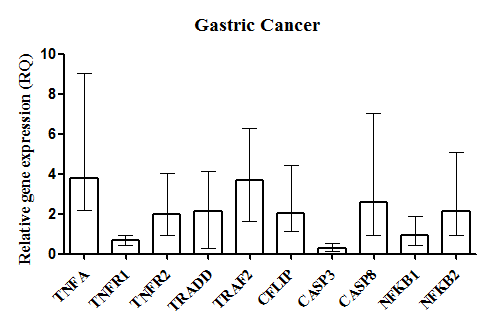 Figure 1 Relative expression of tumor necrosis factor-α pathway genes in gastric cancer. Data are presented as the relative quantification (RQ) median with interquartile range. The line represents the RQ median of normal mucosa. Statistically significant difference, according to the Wilcoxon signed rank test: aP ≤ 0.05; bP ≤ 0.01; cP ≤ 0.001 in relation to normal mucosa and reference genes (ACTB and GAPDH).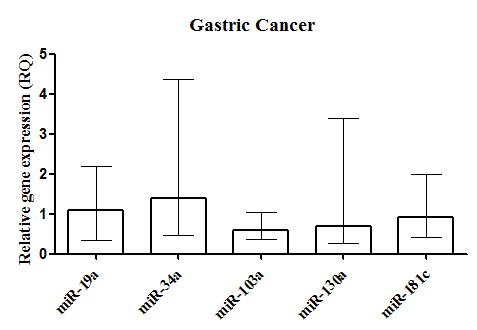 Figure 2 Relative expression of miRNAs miR-19a, miR-34a, miR-103a, miR-130a and miR-181c in gastric cancer. Data are presented as the relative quantification (RQ) median with interquartile range. The line represents the RQ median of normal mucosa. Statistically significant difference, according to the Wilcoxon signed rank test: aP ≤ 0.05 in relation to normal mucosa and endogenous RNUs (RNU6B and RNU48).Figure 3 Relative expression of miRNAs miR-19a, miR-34a, miR-103a, miR-130a and miR-181c in intestinal and diffuse types of gastric cancer. Data are presented as the relative quantification median with interquartile range. Statistically significant difference, according to the Mann-Whitney test: aP ≤ 0.05 comparing the histological types. 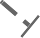 Figure 4 Interaction network showing miRNAs and their predicted and validated targets. The protein interaction network (light gray lines) shows the interaction between proteins (ellipses) encoded by tumor necrosis factor- pathway genes. Green triangles and solid gray lines represent miRNAs and validated target genes, respectively; red triangles and dotted gray lines represent predicted relationship between miRNA and target genes, respectively. TNF: Tumor necrosis factor.Figure 5 Tumor necrosis factor-α signaling in gastric cancer. Up-regulation of TNFR2 and anti-apoptotic mediators results in predominance of cell survival pathway gene expression. After tumor necrosis factor (TNF)/TNFR2 interaction, TRAF2, TRAF1 and cellular inhibitor of apoptosis (cIAP) bind to the receptor, which results in NF-κB activation and consequent transcription of anti-apoptotic genes, such as cFLIP. Down-regulation of TNFR1 and CASP3 indicate impairment of the apoptotic pathway. Interaction of TRAF2 with TNFR1 through TRADD disturbs formation of the death-inducing signaling complex (DISC) or also called Complex II, which cleaves and activates caspase-8 and caspase-3. In addition, cFLIP induced by NF-κB inhibits activity of the DISC, rendering cells resistant to apoptosis. miRNAs regulate several genes of this pathway by interfering with cellular processes that contribute to gastric carcinogenesis.Table 1 Characterization of individuals with normal mucosa and gastric cancer 1Parameter not available for some individuals. SD: Standard deviation; NM: Normal mucosa; GC: Gastric cancer; H. pylori: Helicobacter pylori.Table 2 Correlation analysis between mRNA expression and tumor necrosis factor-α pathway genes in gastric cancerData are presented as the Spearman correlation coefficient, with significant correlations: aP < 0.05; bP < 0.01; dP < 0.001.VariableNMn (%)GCn (%)GenderFemale3 (75.0)6 (20.0)Male1 (25.0)24 (80.0)Total430Age (yr)Mean ± SD30 ± 12.565 ± 13.8 30, 3 (75) 65, 16 (53.3) 30, 1 (25) 65, 14 (46.7)Total430SmokingYes0 (0)18 (64.3)No4 (100)10 (35.7)Total4281DrinkingYes0 (0)14 (50.0)No4 (100)14 (50.0)Total4281H. pyloriPositive0 (0)15 (50.0)Negative4 (100)15 (50.0)Total430Histological typeIntestinal-26 (86.7)Diffuse-4 (13.3)Total-30TNFTNFR1TNFR2TRADDTRAF2CFLIPCASP8CASP3NFKB1TNFR10.116TNFR20.452b 0.530b TRADD0.603d 0.222 0.754d TRAF20.610d 0.1470.595d 0.801d CFLIP0.564b 0.367a 0.645d 0.866d0.811d CASP80.631d0.1580.616d0.857d0.822d0.907dCASP30.494b0.398a0.539b0.540b0.3080.567b0.526bNFKB10.621d 0.390a 0.682d 0.790d 0.658d0.736d0.690d0.556bNFKB20.669d 0.1150.512b 0.822d0.724d 0.801d 0.796d0.494b0.760d